Túrakód: V006_05	/	Táv.: 19,5 km	/	Frissítve: 2019-01-16Túranév: Szentes térsége / Pontonhíd alatti átkelésLeírás:19,5 km-es túránk során felevezünk a múltidéző csongrádi Pontonhídig.Odaérve átsiklunk alatta, hogy megélhessük e különös és ritka élményt. Utunk során megtapasztalhatjuk mind a nyugodt természeti környezetet, mind a Körös-toroki strand pezsgő életét, valamint a „múlt-kor” kedvelői egy 1887–ből származó vízmércét is megtekinthetnek. Kiindulási pontunk a St. Jupát SE. Vízitelepe mellett található komplejáró (237,8 fkm) (up.: 000iep).Felfelé, a szentesi strand irányába induljunk el (a track csupán a túraútvonal műholdképen történő, valamint a nevezett-pontok terepen történő könnyebb beazonosításának célját szolgálja, nem feszesen követendő nyomvonal)! Folyásiránnyal szemben történő haladásunknál célszerű a parthoz közelebb, lefelé haladva beljebb, a sodorvonal közelében haladnunk.A 239 fkm-nél hagyjuk el a szentesi üdülőterületet. Innen kissé háborítatlanabb részen evezhetünk, de mire elmélyedhetnénk benne, látómezőnkbe kerül előbb a közúti, majd szinte azonnal a vasúti híd is. 
A kettő között található a 240 fkm-es tábla (jobb part). A hidakat elhagyván immáron nyugalomra lelhetünk. A túrán akár követhetjük a folyóvízen felfelé evezők stratégiáját is; miszerint kanyarok mentén oldalt váltunk, hogy mindig a belső íven haladjunk. Így rövidebb a táv és a sodrás is csekélyebb, de mivel kirándulni indultunk és nem csúcsot dönteni, ezért szerencsésebb, ha kíváncsiságunk irányítja hajónkat, és azt az oldalt választjuk, amelyik jobban felkeltette érdeklődésünket. Alacsony vízállás esetén a 243 fkm alatt/felett található nagy balos kanyarulatban jelentősen el kell távolodnunk a parttól, hogy ne érjen le időnként evezőnk a mederfenékre. Ez a rész már a csongrádi üdülőterülethez tartozik. A Körös-torokot megpillantva további figyelemre lesz szükségünk: biztonságos távolságban kerüljük ki az itt hosszan elterülő és a vízbe jelentősen benyúló kikötőt! Ha lehet, ne itt szálljunk ki, mivel ez a terület inkább a „motorizáltaké”, jobb a békesség! ;)  Ezt az akadályt leküzdve már láthatjuk is a híres Körös-toroki homokpadot, mely kiváló pihenési és strandolási lehetőséget kínál (243,9 fkm, úp.: 002kbp). Kikötésre a terület alsó és felső részén van lehetőségünk a nyári szezon alatt. Az üdülőterületen a népszerű strandokon szokásos gasztronómiai kínálatot találja az erre vágyó, 
a bejáratnál (a körforgalom és a kerékpártároló mellett) pedig jó minőségű ivóvizet adó artézi kút található (úp.: 003viz), így értékes folyadékpótlásra van lehetőség.Ha kiszállunk, ne feledkezzünk meg a felszerelésünk biztonságáról gondoskodni! A partszakasz közepe körül találjuk a fémszerkezetes Rév-kilátót (úp.: 004kilat), melyről remek panoráma nyílik a környező területekre. (Mivel ez valamivel hosszabb időigénnyel járó „felfedezés”, célszerű a visszafelé történő kikötéskor megtennünk, nehogy kicsússzunk időkeretünkből!)Amennyiben a strand alsó szakaszánál kötöttünk ki, ismét vízre szállva és tovább evezve meg kell küzdenünk a fürdőzésre kijelölt terület bójáinak megkerülésével. Az üdülőterület felső szélénél hosszabb „sarkantyú” (70 m, 244,6 fkm) búvik meg a mederben, amely alacsony vízállásnál a felfutás veszélyével jár (ha a tracket követve átkelünk a túlsó oldalra, nem kerülünk a kőgát fogságába)!A 246,2 fkm-nél a város felőli oldalon, a vízmércénél érjük el időutazásunk első állomását (up.: 005latv). Itt találjuk az 1887-ben kiépített vízszintmérő egy részét, valamint az ekkor épített lépcsőt és a mellette lapuló emléktáblát (+440 cm szinttel egyvonalban).Visszatérve a túlsó oldali belső ívre, majd elérve a Pontonhíd alatti komplejárót, lehetőségünk nyílik kiszállni, megmártózni (247,2 fkm, 
úp.: 006kbp). (FIGYELEM: Ez nem strand! Szolidan hűtsünk, frissüljünk!) Innen a Pontonhíd szerkezetét is szemügyre tudjuk venni, esetleg fel is sétálhatunk rá, mely második állomása múltba nyúló programunknak (úp.: 007latv). A híd mai külsejét 1957-ben nyerte el, de az első építmény már 1896-ban összekötötte a várost a nagyréti termőterületekkel.Jöjjön most az átevezés alatta! A Pontonhíd alatt a meder közepén található pontonközben lehet sportcélú hajókkal átkelni. Egy „SPORT” feliratú tábla (úp.: 008info) jelzi ezt! (Méretesebb vízi jármű érkezése esetén a hidászok a híd egy 53,6 méteres szakaszát kishajóval félrevontatják az átkelés lebonyolítása érdekében kb. 15-20 perc alatt.) Amennyiben több hajóból álló flottával túrázunk, az átevezésnél egyesével menjünk, kellő távolságot tartva egymás között! A híd alatt a folyás kissé ferde, nem merőleges a szerkezetre, mely figyelmet igényel! Átérve ne akarjunk egyből megfordulni és vissza jönni, inkább evezzünk feljebb legalább 100 méterrel (úp.: 001ford), várjuk meg, míg mindenki felér idáig, és csak ezután induljunk vissza. Lefelé is elővigyázatosnak kell lennünk, hisz a sodrás feltartóztatatlanul visz bennünket a híd irányába. Vízi járművünk kormányozhatóságának érdekében őrizzünk meg némi sebességet a vízhez viszonyítva!No, most hogy leküzdöttük a folyó erejét és az átkelés izgalmát, pihenjünk meg, adjuk át magunkat a gravitációnak, éljük meg a tiszai „lecsorgás” megnyugtató élményét!Visszaérve a Körös-torokba, ismét strandolhatunk kedvünk szerint, valamint – belépődíj ellenében - meglátogathatjuk a korábban már említett fémvázas kilátót is (úp.: 004kilat).Pancsolásunk, nézelődésünk végeztével „tengerre”!Lefelé haladva ismét átadhatjuk magunkat a „csorgás” nyújtotta élménynek is, de ezt egy kicsivel lejjebb; a nyugodtabb, csendesebb szakaszon az igazi megtenni.A szentesi strandot elérvén (238,6 fkm) kiköthetünk (főszezonban a strand területét jelző bójákon kívül eső alsó vagy felső partszakaszt választva). A parton a nyárfák alatt tiszta vizű artézi kutat 
(úp.: 010viz), a szezonban pedig büfét és mosdót is találunk, valamint számos sportlehetőség is adott itt (lábtengó, strandfoci, kosárlabda, röplabda, asztalitenisz).Hajóba szállva gyorsan megérkezünk kiindulási pontunkra, mely kiszállási helyünk is egyben. Feldolgozták: Erdélyszky Szilvia, 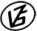 Tapasztalataidat, élményeidet őrömmel fogadjuk! 
(Fotó és videó anyagokat is várunk.)